ST. JOSEPH’S UNIVERSITY, BENGALURU -27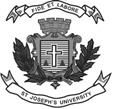 		M.Sc. – I SEMESTERSEMESTER EXAMINATION: OCTOBER 2022(Examination conducted in December 2022)CS 7321 –Design and Analysis of AlgorithmsTime: 2 ½ Hours								    Max Marks: 50This paper contains 2 printed pages and 3 partsPART-AAnswer all THE questions                                                                             (5 X 1 = 5)Give an example of sorting algorithm for Divide and Conquer method? Identify the approach of  Floyd  Warshall algorithm.  Which notation gives the worst-case complexity of an algorithm ?Find how many bins required from the given weight and capacity.weight []       = {4, 8, 1, 4, 2, 1}, Bin Capacity c = 10Name any two   NP Complete Problems. PART- BAnswer any FIVE questions                                                                            (5 X 3 = 15) How will you define asymptotic notations with growth functions   and explain it  with mathematical representation.Define an algorithm?  Write a recurrence relation for binary search and analyze it. Consider fractional Knapsack problem  and find the optimal solution using decreasing order of profits, where M = 15 ,(p1,p2,p3…p7) = (10,5,15,7,6,18,3) and (w1,w2….w7) =(2,3,5,7,1,4,1).Solve the following problem using Djikstra algorithm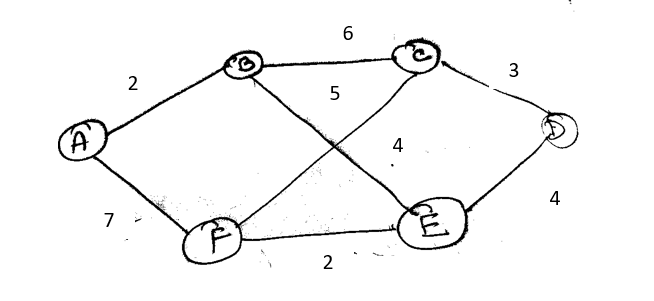 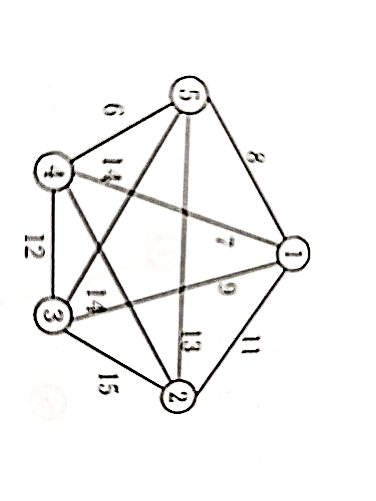 Explain Hamiltonian cycle with an example Discuss about BFS algorithm and its applications.  Find the minimum cost spanning tree using kruskal ‘s method PART- C	 Answer any THREE  questions                                                                           	          		(3 X10 = 30)Sort the following  elements  using merge sort algorithm and trace it     40 60 30 50 10 20                                                                    (5 Marks) Explain about Floyd Warshall algorithm  			                (5 Marks)    a)  Explain graph coloring problem           	      				(3 marks)    b) Explain 8 Queens Problem with an example   			(7 marks)     Solve the following travelling salesman Problem using branch and bound technique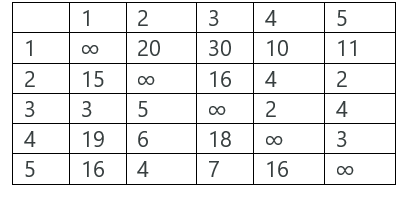 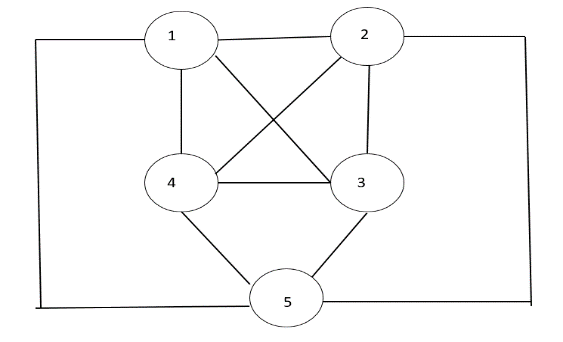 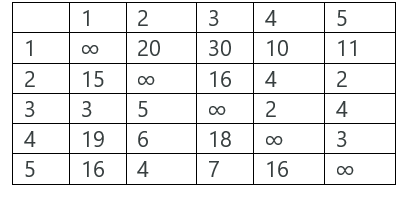 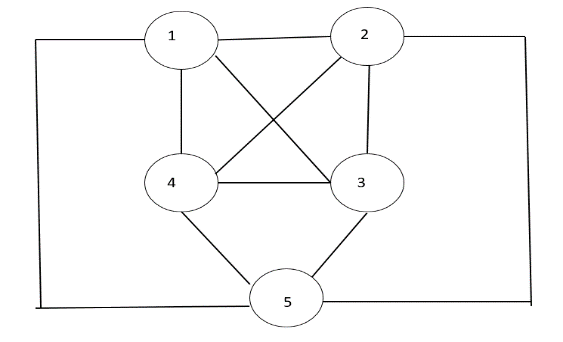  a)	Elaborate non deterministic algorithm     	(5 Marks) b)	Cook Theorem 			      		(5 Marks)